АДМИНИСТРАЦИЯСамойловского муниципального района Саратовской областиПОСТАНОВЛЕНИЕ25.09.2019 г. № 626«О предоставлении разрешенияна отклонение от предельных параметров разрешенного строительства, реконструкции объектов капитального строительства» В соответствии со ст. 40 Градостроительного Кодекса Российской Федерации от 29.12.2004 № 190-ФЗ, Федеральным законом от 06 октября 2003 года № 131-ФЗ «Об общих принципах организации местного самоуправления в Российской Федерации», Решением  Городского Совета Самойловского муниципального образования Самойловского муниципального района Саратовской области  от 31.10.2014 г. № 106 "Об  утверждении  «Правил землепользования  и  застройки  территории Самойловского муниципального образования  Самойловского муниципального района Саратовской  области», рассмотрев заключение Комиссии по подготовке проектов правил землепользования и застройки территорий муниципальных образований Самойловского муниципального района Саратовской области о результатах публичных слушаний от 24.09.2019 года, руководствуясь Уставом Самойловского муниципального района Саратовской области,ПОСТАНОВЛЯЮ:1. Разрешить отклонение от предельных параметров разрешенного строительства, реконструкции объекта капитального строительства, установленных «Параметрами застройки» ст. 43-2. «Градостроительные регламенты. Жилые зоны» «Ж – 1. Зона индивидуальной усадебной жилой застройки» «Правил землепользования  и застройки территории Самойловского муниципального образования Самойловского муниципального района Саратовской  области», утвержденных решением Городского  Совета  Самойловского муниципального образования Самойловского муниципального района Саратовской области от 31.10.2014 г. № 106, уменьшить минимальный отступ жилого дома, принадлежащего  Сложеницыну Алексею Николаевичу, расположенному по адресу: Саратовская область, Самойловский район, р.п. Самойловка, ул. Революционная, д. 80, от границы земельного участка  со стороны домовладения № 82 с 3,0м до 0,7м.Глава Самойловскогомуниципального районаСаратовской  области                                                              М.А.Мельников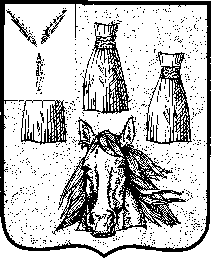 